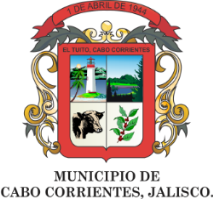 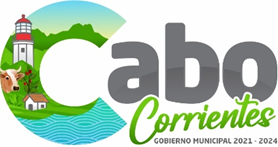 AGENDA DE PRESIDENCIA DEL MUNICIPIO DE CABO CORRIENTES, JALISCO JULIO 2022AGENDA DE PRESIDENCIA DEL MUNICIPIO DE CABO CORRIENTES, JALISCO JULIO 2022AGENDA DE PRESIDENCIA DEL MUNICIPIO DE CABO CORRIENTES, JALISCO JULIO 2022AGENDA DE PRESIDENCIA DEL MUNICIPIO DE CABO CORRIENTES, JALISCO JULIO 2022AGENDA DE PRESIDENCIA DEL MUNICIPIO DE CABO CORRIENTES, JALISCO JULIO 2022AGENDA DE PRESIDENCIA DEL MUNICIPIO DE CABO CORRIENTES, JALISCO JULIO 2022AGENDA DE PRESIDENCIA DEL MUNICIPIO DE CABO CORRIENTES, JALISCO JULIO 2022LUNESMARTESMIERCOLESJUEVESVIERNESSÁBADODOMINGO 1 Salida a la Ciudad de Guadalajara a reunión de trabajo.234 Asistió a Reunión en el Municipio de San Sebastián del Oeste. 5 Atención Ciudadana.Salida a la Localidad de El Refugio y Chimo.6 Salida a GDL reunión de trabajo. 7 Reunión en Puerto Vallarta, en el Tribunal de Justicia Administrativa del Estado de Jalisco.8  Reunión en Puerto Vallarta, en el Tribunal de Justicia Administrativa del Estado de Jalisco.91011 Atención Ciudadana.12 Acompañamiento en actos académicos, El Tuito, Ixtlahuahuey, Villa del Mar.13 Atención Ciudadana.Acompañamiento a alumnos de localidad de Las Juntas y Los Veranos.14 Reunión en octava zona naval de Puerto Vallarta.15 Acto protocolario del programa de recrea.161718 Salida a GDL a Reunión de trabajo en instalaciones de la SIOP.19 Atención Ciudadana.20 Atención Ciudadana.21 Reunión en 41 zona Militar. 22 Atención Ciudadana 232425 Atención ciudadana y salida al Municipio de Tomatlán a Reunión de Trabajo.26 Atención Ciudadana.Salida a recorrido de brecha tramo Chacala- Chimo.27 Atención Ciudadana.Salida a reunión de trabajo a Punta de Mita.28 Visita en Centro de Salud El Tuito.29 Salida a Reunión Costalegre- Dirección de Turismo del Estado. 30 Salida a Tomatlán a un Encuentro deportivo de Veteranos31